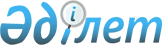 О создании государственных учреждений Комитета казначейства и Налогового комитета Министерства финансов Республики КазахстанПостановление Правительства Республики Казахстан от 17 августа 2007 года N 697



      В целях реализации 
 Указа 
 Президента Республики Казахстан от 4 июня 2007 года N 338 "Об изменении в административно-территориальном устройстве Мангистауской области" Правительство Республики Казахстан 

ПОСТАНОВЛЯЕТ

:




      1. Создать государственные учреждения "Мунайлинский районный отдел казначейства Департамента казначейства по Мангистауской области Комитета казначейства Министерства финансов Республики Казахстан" (далее - Отдел казначейства) и "Налоговый комитет по Мунайлинскому району Налогового комитета по Мангистауской области Налогового комитета Министерства финансов Республики Казахстан" (далее - Налоговый комитет).




      2. Установить, что финансирование Отдела казначейства и Налогового комитета осуществляется за счет и в пределах средств, предусмотренных Министерству финансов Республики Казахстан в республиканском бюджете на соответствующий финансовый год.




      3. Министерству финансов Республики Казахстан в установленном законодательством порядке:



      1) обеспечить утверждение положений об Отделе казначейства и Налоговом комитете и их государственную регистрацию в органах юстиции;



      2) принять иные меры, вытекающие из настоящего постановления.




      4. Внести в некоторые решения Правительства Республики Казахстан следующие дополнения и изменения:




      1) в 
 постановлении 
 Правительства Республики Казахстан от 24 мая 1999 года N 626 "Вопросы Комитета казначейства Министерства финансов Республики Казахстан" (САПП Республики Казахстан, 1999 г., N 22, ст. 215):



      в 
 перечне 
 государственных учреждений - территориальных органов Комитета казначейства Министерства финансов Республики Казахстан, утвержденном указанным постановлением:



      дополнить строкой, порядковый номер 155-1, следующего содержания:



      "155-1. Мунайлинский районный отдел казначейства Департамента казначейства по Мангистауской области Комитета казначейства Министерства финансов Республики Казахстан";




      2) в 
 постановлении 
 Правительства Республики Казахстан от 9 октября 2002 года N 1102 "Вопросы Налогового комитета Министерства финансов Республики Казахстан" (САПП Республики Казахстан, 2002 г., N 33, ст. 359):



      в 
 перечне 
 государственных учреждений - территориальных органов Налогового комитета Министерства финансов Республики Казахстан, утвержденном указанным постановлением:



      дополнить строкой, порядковый номер 159-1, следующего содержания:



      "159-1. Налоговый комитет по Мунайлинскому району Налогового комитета по Мангистауской области Налогового комитета Министерства финансов Республики Казахстан";




      3) 


(утратил силу - постановлением Правительства РК от 15.04.2008 


 N 339 


).






      Сноска. Пункт 4 с изменениями, внесенными постановлением Правительства РК от 15.04.2008 


 N 339 


 .






      5. Настоящее постановление вводится в действие со дня подписания.

      

Премьер-Министр




      Республики Казахстан


					© 2012. РГП на ПХВ «Институт законодательства и правовой информации Республики Казахстан» Министерства юстиции Республики Казахстан
				